PRESS RELEASE

August 1, 2017

For additional information, contact:
Karen Golden, Operations Manager,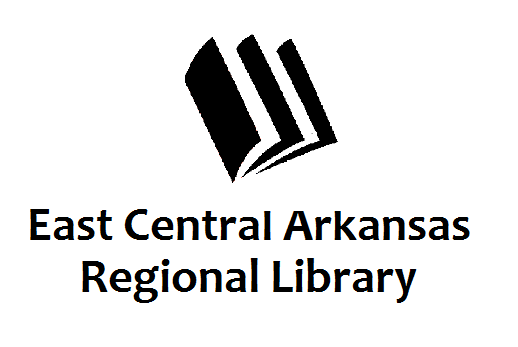  Woodruff County Libraries at 870-347-5331.Read Across ArkansasFamily Service Day at all Woodruff County Library BranchesAUGUSTA, August 1st– All Woodruff County Library branches will host Read Across Arkansas Family Service Day on Saturday, August 12th, from 9:00 am—12:00 pm.  The libraries will be open to families who would like to come in to sign up for library cards (please bring a photo id with current address), to check out books, to sign up for 1,000 books before Kindergarten, or to learn more about the programs and services we offer.  Due to the nature of this program, we will not have the computers on this day.  Story time with the library ladies will be offered from 10:00-11:00.  We encourage parents and grandparents to come read with your child also. Read Across Arkansas is a state-wide day of service encouraging families and individuals to volunteer at their local libraries to read a book to children.  In Arkansas, only 18% of children under 6 have a parent who reads to them at least 3 times a week.  Why is this important? Because early literacy is tied to many indicators of success, including academic performance, self-esteem and positive behavior, and likelihood of completing high school.  Read Across Arkansas envisions a single day where every child in Arkansas is able to enjoy a book with an adult. Volunteers are needed at all Woodruff County Library branches to encourage and promote enthusiasm for reading.  We hope you'll join us and hundreds of other volunteers around the state as we mobilize to Read Across AR!The Augusta Library is located at 201 Mulberry Street.   For more information, please contact Karen or Melinda at 870-347-5331.